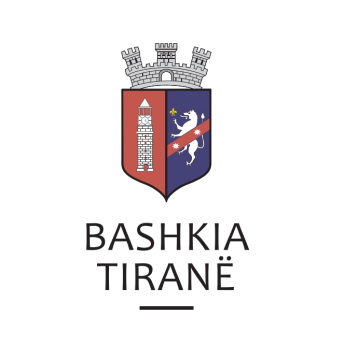      R  E  P U  B  L  I  K  A    E   S  H  Q  I  P  Ë  R  I  S  Ë
  BASHKIA TIRANË
DREJTORIA E PËRGJITHSHME PËR MARRËDHËNIET ME PUBLIKUN DHE JASHTË
DREJTORIA E KOMUNIKIMIT ME QYTETARËTLënda: Kërkesë për shpallje nga Gjykata e Rrethit Gjyqësor Lezhë për z. Lefter Ramo Canaj.Pranë Bashkisë Tiranë ka ardhur kërkesa për shpallje nga Gjykata e Rrethit Gjyqësor Lezhë, me nr. 255 akti, datë 28.06.2019, protokolluar në Bashkinë Tiranë me nr. 26617 prot., datë 02.07.2019.Ju sqarojmë se kjo gjykatë dërgon shpallje se është duke u zhvilluar gjykimi i çështjes civile që i përket:Kërkues:              Prokuroria e Rrethit Gjyqësor LezhëI Pandehur:         Lefter CanajAkuzuar:              Për veprën penale parashikuar nga neni 284/1, i Kodit Penal.Data dhe ora e seancës:     12.07.2019, ora 10:30Drejtoria e Komunikimit me Qytetarët ka bërë të mundur afishimin e shpalljes për z. Lefter Ramo Canaj, në tabelën e shpalljeve të Sektorit të Informimit dhe Shërbimeve për Qytetarët pranë Bashkisë Tiranë.     R  E  P U  B  L  I  K  A    E   S  H  Q  I  P  Ë  R  I  S  Ë
  BASHKIA TIRANË
DREJTORIA E PËRGJITHSHME PËR MARRËDHËNIET ME PUBLIKUN DHE JASHTË
DREJTORIA E KOMUNIKIMIT ME QYTETARËTLënda: Kërkesë për shpallje nga Gjykata e Rrethit Gjyqësor Gjirokastër, për z. Hacer Korkmaz dhe z. Abit Korkmaz.Pranë Bashkisë Tiranë ka ardhur kërkesa për shpallje nga Gjykata e Rrethit Gjyqësor Gjirokastër, me nr. regj. them. 242/53804-00568-21-2019, datë 27.06.2019, protokolluar në institucionin tonë me nr. 26581 prot., datë 02.07.2019.Ju sqarojmë se kjo gjykatë dërgon shpallje se është zhvilluar gjykimi i çështjes civile që i përket:Kërkues:                          Prokuroria e Rrethit Gjyqësor GjirokastërKundër të pandehurve:  Hacer Korkmaz, Abit KorkmazAkuzuar:                           Për kryerjen e veprës penale “Falsifikim i letërnjoftimeve,                                             pasaportave, ode vizave”Data dhe ora e seancës:    11.07.2019, ora 10:40Drejtoria e Komunikimit me Qytetarët ka bërë të mundur afishimin e shpalljes për z. Hacer Korkmaz dhe z. Abit Korkmaz, në tabelën e shpalljeve të Sektorit të Informimit dhe Shërbimeve për Qytetarët pranë Bashkisë Tiranë.     R  E  P U  B  L  I  K  A    E   S  H  Q  I  P  Ë  R  I  S  Ë
  BASHKIA TIRANË
DREJTORIA E PËRGJITHSHME PËR MARRËDHËNIET ME PUBLIKUN DHE JASHTË
DREJTORIA E KOMUNIKIMIT ME QYTETARËTLënda: Kërkesë për shpallje nga Gjykata e Rrethit Gjyqësor Gjirokastër, për znj. Naime Qendraj.Pranë Bashkisë Tiranë ka ardhur kërkesa për shpallje nga Gjykata e Rrethit Gjyqësor Gjirokastër, me nr. regj. them. 363, datë 25.06.2019, protokolluar në institucionin tonë me nr. 26586 prot., datë 02.07.2019.Ju sqarojmë se kjo gjykatë dërgon shpallje se është zhvilluar gjykimi i çështjes civile që i përket:Paditës:                               Avokatura e ShtetitTë paditur:                         Naime QendrajObjekti:                              Kundërshtim vendimi i K. Pronave.Data dhe ora e seancës:    16.07.2019, ora 12:00Drejtoria e Komunikimit me Qytetarët ka bërë të mundur afishimin e shpalljes për znj. Naime Qendraj, në tabelën e shpalljeve të Sektorit të Informimit dhe Shërbimeve për Qytetarët pranë Bashkisë Tiranë.     R  E  P U  B  L  I  K  A    E   S  H  Q  I  P  Ë  R  I  S  Ë
  BASHKIA TIRANË
DREJTORIA E PËRGJITHSHME PËR MARRËDHËNIET ME PUBLIKUN DHE JASHTË
DREJTORIA E KOMUNIKIMIT ME QYTETARËTLënda: Kërkesë për shpallje nga Gjykata e Rrethit Gjyqësor Gjirokastër, për znj. Vogelushe Feti Velaj.Pranë Bashkisë Tiranë ka ardhur kërkesa për shpallje nga Gjykata e Rrethit Gjyqësor Gjirokastër, me nr. regj. them. 363, datë 25.06.2019, protokolluar në institucionin tonë me nr. 26583 prot., datë 02.07.2019.Ju sqarojmë se kjo gjykatë dërgon shpallje se është zhvilluar gjykimi i çështjes civile që i përket:Paditës:                               Avokatura e ShtetitTë paditur:                         Vogelushe Feti VelajObjekti:                              Kundërshtim vendimi i K. Pronave.Data dhe ora e seancës:    16.07.2019, ora 12:00Drejtoria e Komunikimit me Qytetarët ka bërë të mundur afishimin e shpalljes për znj. Vogelushe Feti Velaj, në tabelën e shpalljeve të Sektorit të Informimit dhe Shërbimeve për Qytetarët pranë Bashkisë Tiranë.     R  E  P U  B  L  I  K  A    E   S  H  Q  I  P  Ë  R  I  S  Ë
  BASHKIA TIRANË
DREJTORIA E PËRGJITHSHME PËR MARRËDHËNIET ME PUBLIKUN DHE JASHTË
DREJTORIA E KOMUNIKIMIT ME QYTETARËTLënda: Kërkesë për shpallje nga Gjykata e Rrethit Gjyqësor Tiranë për z. Ben (Arben) De Pietri (Krepi).Pranë Bashkisë Tiranë ka ardhur kërkesa për shpallje nga Gjykata e Rrethit Gjyqësor Tiranë, me nr. 2880 akti, datë 28.06.2019, protokolluar në Bashkinë Tiranë me nr. 26577 prot., datë 02.07.2019.Ju sqarojmë se kjo gjykatë dërgon shpallje se është paraqitur për gjykim çështja penale që i përket:Kërkues:                  Prokuroria e Rrethit Gjyqësor TiranëPerson nën hetim:  Ben (Arben) De Pietri (Krepi)Akuza:                     Për veprën penale “Dhuna në familje”.Objekti:                   Pushimin e akuzës të procedimit penal nr. 2662, të vitit 2018, që bën                                  fjalë për veprën penale të parashikuar nga neni 130/a/2, të Kodit                                  Penal.Viktima:                  Bona (Valbona) De Pietri (Krepi)Data dhe ora e seancës:    10.07.2019, ora 12:00Drejtoria e Komunikimit me Qytetarët ka bërë të mundur afishimin e shpalljes për  z. Ben (Arben) De Pietri (Krepi), në tabelën e shpalljeve të Sektorit të Informimit dhe Shërbimeve për Qytetarët pranë Bashkisë Tiranë.     R  E  P U  B  L  I  K  A    E   S  H  Q  I  P  Ë  R  I  S  Ë
  BASHKIA TIRANË
DREJTORIA E PËRGJITHSHME PËR MARRËDHËNIET ME PUBLIKUN DHE JASHTË
DREJTORIA E KOMUNIKIMIT ME QYTETARËTLënda: Kërkesë për shpallje nga Gjykata Administrative e Shkallës së Parë Tiranë për znj. Vera Vakiari, znj. Silvana Shima, z. Gugash Hoxha, znj. Dhurata Derhemi, znj. Shqiponja Dino, z. Fatmir Mumajesi dhe znj. Albana Kruetani.Pranë Bashkisë Tiranë ka ardhur kërkesa për shpallje nga Gjykata Administrative e Shkallës së Parë Tiranë, me nr. 2586/125 regjistri, datë 26.06.2019, protokolluar në institucionin tonë me nr. 26529 prot., datë 01.07.2019.Ju sqarojmë se kjo gjykatë dërgon për shpallje njoftimin për gjykimin administrativ, me palë ndërgjyqëse:Pala Paditëse:             Nimete ÇelaPalë e Paditur:           Këshilli i MinistravePerson i tretë:             1. Bashkia Tiranë                                     2. Agjencia Shtetërore e Kadastrës                                     3. Isuf Mumajesi, etj.   Objekt:                         Ndryshim i pjesshëm, saktësim i aktit administrativ, “VKM nr.                                       768, datë 16.09.2015, etj.”Data dhe ora e seancës:    24.07.2019, ora 09:30Drejtoria e Komunikimit me Qytetarët ka bërë të mundur afishimin e shpalljes për znj. Vera Vakiari, znj. Silvana Shima, z. Gugash Hoxha, znj. Dhurata Derhemi, znj. Shqiponja Dino, z. Fatmir Mumajesi dhe znj. Albana Kruetani, në tabelën e shpalljeve të Sektorit të Informimit dhe Shërbimeve për Qytetarët pranë Bashkisë Tiranë.